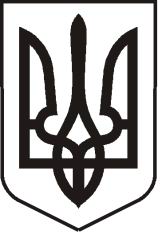                                                        У К Р А Ї Н АЛ У Г А Н С Ь К А    О Б Л А С Т ЬП О П А С Н Я Н С Ь К А    М І С Ь К А    Р А Д АШОСТОГО СКЛИКАННЯРОЗПОРЯДЖЕННЯміського голови26.11.2018 р.                м. Попасна                                    № 284Про сплату заборгованості для подальшогозавершення процедури ліквідації КОМУНАЛЬНОГО ПІДПРИЄМСТВА«ПОПАСНЯНСЬКА СТАНЦІЯ ПТАХІВНИЦТВАТА ІНКУБАЦІЇ»   Відповідно до п. 30 ч. 1 ст. 26, ст. ст. 59, 60, 61, 73 Закону України «Про місцеве самоврядування в Україні», ст. 78, Господарського кодексу України, ч.2 ст. 169 Цивільного кодексу України, пп.1 п.1 ст. 96 Податкового кодексу України та рішення Попаснянської міської ради №100/12 «Про надання фінансової підтримки для сплати заборгованості та подальшого завершення  процедури ліквідації комунального підприємства «Попаснянська станція птахівництва та інкубації», з метою завершення процедури припинення КП «Попаснянська станція птахівництва та інкубації» (далі – КП «ПСПІ») в установленому законом порядку, 1. Фінансово-господарському відділу виконкому міської ради, здійснити оплату заборгованості КП «ПСПІ» перед Попаснянським відділенням управління виконавчої дирекції Фонду соціального страхування України у Луганській області  в сумі 1 796 (одна тисяча сімсот дев’яносто шість грн.18 копійок), за наступними реквізитами:  Отримувач коштів -  Попаснянське відділення управління виконавчої дирекції Фонду соціального страхування України у Луганській області   Код отримувача (код за ЄДРПОУ) - 41457862               Банк отримувача:  ГУ ДКСУ у Луганській області                Код банку отримувача:  (МФО)804013                Рахунок отримувача: 37178600031212                Призначення платежу: оплата кредиторської заборгованості КП «ПСПІ» (ЄДРПОУ – 05401353) перед Попаснянським відділенням управління виконавчої дирекції Фонду соціального страхування України у Луганській області.  	2. Контроль за виконанням цього розпорядження покласти на начальника фінансово-господарського відділу виконкому міської ради  Омельченко Я.С.Заступник міського голови	                                             Табачинський М.М. Водолазський, 2 05 65